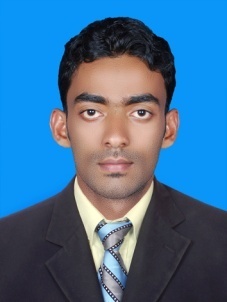 Gulfjobseeker.com CV No: 802062Mobile +971505905010  cvdatabase[@]gulfjobseeker.comTo contact this candidate use this linkhttp://www.gulfjobseeker.com/feedback/contactjs.phpOBJECTIVE.A position as a Dental Hygienist or Dental Assistant where I able to fully utilize my professional experience with patients.PROFESSIONAL QUALIFICATION.Dental Hygienist From Vinayaka Mission Sancharachariyor Dental college, Tamil Nadu, India In 2008Professional Membership in Kerala Dental Council Dental Technology in Regional Institute of Dental Technology, Kerala, India.  EDUCATIONAL QUALIFICATION.Completed Bachelor Degree in Social Work from Annamalai University, India.COMPUTER KNOWLEDGE.    Proficient in all M.S Office applicationWell versed with internet and E-mail WORKING EXPERIENCE.Worked as a Dental Hygienist in Yenepoya Dental College, Yenepoya University, Mangalore, since April 2009 to August 2011 (2 years & 4 months)Worked as a Dental Hygienist in Parvathi Dental Clinic, Kerala, India. December to March 2009.Worked as a Dental Technician “Kattokkaran Dental Clinic” Kannur Kerala (2004-2005)JOB RESPONSIBILITES. Oral prophylaxisRoot planningAssist Periodontal SurgeryTeach the patients how to prevent dental problems, emphasizing the importance of good nutrition, proper brushing, and regular dental checkups.CONFERENCES/CMES/CDE ATTENDED.International CME“First Indo- Germen International CME on Clinical Ethics Consultation” held on 15th Feb 2011 conducted by Dept. of Forensic Medicine and Toxicology, Yenepoya Medical College, Yenepoya University, IndiaNational Conferences “Safety and Quality Aspects in Hospitals” held on 5th, 6th Feb 2011 at Yenepoya Medical College, Yenepoya University, India CDE Program “Oral cancer Update” held on 12th Feb 2011 conducted by Dept. of Oral Medicine and Radiology, Yenepoya Dental College, Yenepoya University, IndiaPERSONAL SKILL.Can take initiative and can work independently or as part of team.Good human relationship as well as good managing skills.Well organized and easily meets objectives. Good inter-personal attitudeAble to handle work pressurePERSONAL DETAILS.Sex			: MaleDate of Birth		: 15-02-1984Marital Status		: SingleNationality		: IndianVisa Status		: Visiting License MOH   		: PassedDECLARATION.I hereby declare that the above-mentioned information is true to the best of my knowledge, thank you for going through my resume and would request you to consider me for the area suitable to my caliber in your prestigious organization. 